70-летию Великой Победы посвящается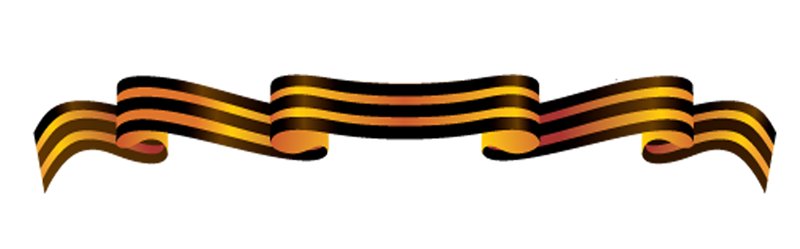 Мятыгин Николай МаксимовичВ 1941 году ушел добровольцем на фронт. Был направлен в Краснодарское пехотное училище. После окончания ускоренных курсов был направлен в действующую Армию, воевал на Юго-Западном направлении: Матвеев Курган, Ростов, Краснодар. После переформирования был направлен в район Геленджика. В 1942 году попал в морскую пехоту, воевал командиром взвода пешей разведки. В этом же году участвовал в Керченско - Феодосийской десантной операции. В ходе операции в районе Камыш-Бурун попал в плен румынским войскам, воевавшим на стороне Германии. Пройдя все ужасы концентрационных лагерей, оказался в Бухенвальде, где в 1945 году был освобожден союзниками Советского Союза.  Награжден орденом Красного знамени, медалями «За боевые заслуги» и «За победу над гитлеровской Германией». К сожалению, война и лагеря сказались на его как физическом, так и психическом здоровье, и он рано ушел из жизни.